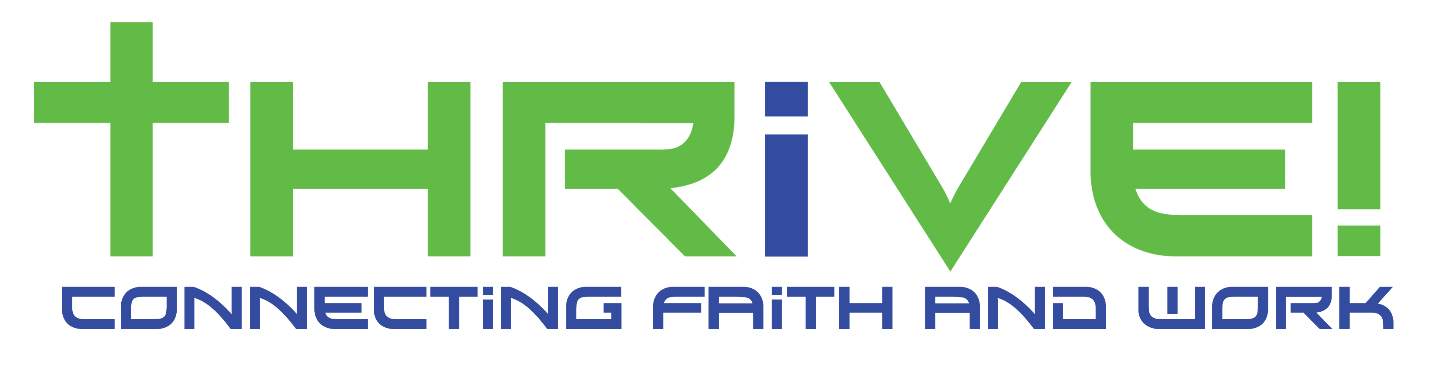 Thrive! Keynote:Bruce Rosellebruce@roselleleadership.com (612) 605-6121Title: Move from Inadequate to Authentic!Description: When things change in your work or life, the new circumstances can stir up feelings of inadequacy. Small amounts of these feelings create dissonance, which can lead to new learning, but larger amounts can destabilize you and undermine your effectiveness.  Focusing on your internal fears and forgetting how God knit you together in your mother’s womb can generate feelings in you of being a fraud.  This session will help you recognize how your irrational fears discourage you, and then assist you in focusing on your God-given attributes (personality, abilities, spirit, and thinking) so that you reconnect with who you are at the core.  A free copy of Bruce Roselle’s most recent book, The Fraud Factor, will be provided to you at the session.